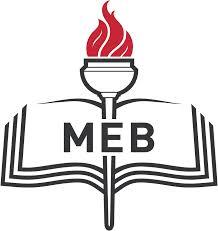 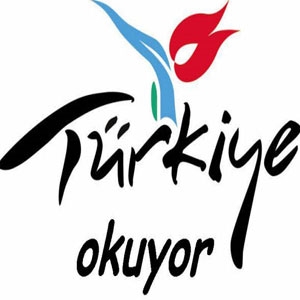 “ALTIEYLÜL OKUYOR BİLGİSİYLE YARIŞIYOR”         KİTAP OKUMA YARIŞMASI ŞARTNAMESİYARIŞMAYIDÜZENLEYENKURUMALTIEYLÜL İLÇE MİLLİ EĞİTİM MÜDÜRLÜĞÜ EDEBİYAT ZÜMRE ÖĞRETMENLERİYARIŞMANINÖZELLİĞİKitap Okuma Yarışması.YASAL DAYANAK Milli Eğitim Bakanlığı İlk ve Ortaöğretim Kurumları Sosyal Etkinlikler Yönetmeliği’nin 22. MaddesiYARIŞMANINAMACIÖğrencilere kitap okuma alışkanlığı kazandırmak, kitap okumayı sevdirmek ; öğrencilerin kelime dağarcığını zenginleştirmek; Türkçeyi doğru, güzel, etkili kullanma becerisini geliştirmektir.HEDEF KİTLEAltıeylül ilçesinde bulunan resmi ve özel tüm ortaöğretim okullarının 9-10-11-12.sınıf öğrencileri.YARIŞMA TAKVİMİ OKULLARA  DUYURU: 16/12/2014 tarihinden itibarenOKUL ELEMELERİ : 24 Nisan 2015 tarihine kadar okullar ön elemeyi yapacaklardır. Ön eleme Okul Müdürlüğünün okulların edebiyat zümre öğretmenlerinden (yeterli edebiyat öğretmeni yoksa diğer öğretmenlerden) oluşturulacak komisyonca belirlenecek bir yöntemle yapılacaktır. Komisyona Okul Müdürü veya görevlendireceği Müdür Yardımcısı başkanlık edecektir. Ön eleme sonucunda ilçe düzeyinde okulu temsilen yarışacak 20(yirmi) öğrenci belirlenecektir. Belirlenen öğrenciler 27 Nisan  2015 tarihine kadar İlçe Milli Eğitim Müdürlüğüne (Ortaöğretim şubesi) bildirilecektir.YARIŞMA TARİHİ: 09/05/2015  Cumartesi YARIŞMA OKULU:Kurtdereli Mesleki ve Teknik AL ÖDÜL TÖRENİ: ( Ödül töreninin  gün ve saati ileriki bir tarihte bildirilecektir.)OKUNACAK KİTAPLARSORU SAYILARIOD-İskender PALA (15 soru)Çalıkuşu- Reşat Nuri GÜNTEKİN (15 soru)Kuyucaklı Yusuf- Sebahattin ALİ (15 soru)Sefiller- Victor HUGO (15 soru)Beyaz DİŞ -Jack LONDON (15 soru)Orhan Veli KANIK-Tüm Şiirleri (5 soru)YARIŞMA KOMİSYONU Nevzat İNAL / Şube MüdürüHalil BAKAN/Kurtdereli  Mesleki ve Teknik Anadolu LisesiKazım KOÇER / Fahri Kiraz Mesleki ve Teknik AL/Edebiyat Öğr.Zeynep GÜL / Gülser Mehmet Bolluk AL. /Edebiyat ÖğretmeniMehmet SEVMEZ/ 100.Yıl mesleki ve Teknik AL./Edebiyat öğretmeniYusuf DUR / Kadriye Kemal Gürel Güzel Sanatlar L./Edebiyat Öğretmeni  Özcan DEMİRÖZ / Bahçelievler Anadolu Lisesi/Edebiyat Öğretmeni YARIŞMA NASIL YAPILACAK?Toplamda beş şıklı 80 soru sorulacaktır. Sorular çoktan seçmeli olacak ve 4 yanlış bir doğruyu götürecektir. Sınav süresi 100 dakikadır.Yarışma sonucunda Puan eşitliği olması halinde doğum tarihi (gün / ay olarak ) küçük olan öğrenci öncelikli sayılacaktır.ÖDÜLLERÖĞRENCİ ÖDÜLLERİTam altın   2. Yarım altın    3. Çeyrek altın